ҠАРАР                                                                             ПОСТАНОВЛЕНИЕ«28» июль 2022 й.                                     № 144                            «28» июля 2022 г.О внесении изменений и дополнений в постановлениеот 26 мая 2021 года № 32 «Об утверждении Порядка предоставлением бюджетных инвестиций юридическим лицам, не являющихся государственными (муниципальными) учреждениями и государственными (муниципальными) унитарными предприятиями, за счет средств бюджета сельского поселения Староматинский сельсовет муниципального района Бакалинский район Республики Башкортостан» В соответствии с Бюджетным Кодексом Российской Федерации, Федеральным законом от 06.10.2003 г №131-ФЗ «Об общих принципах организации местного самоуправления в Российской Федерации»,  в целях приведения в соответствие с действующим законодательством, администрация сельского поселения Староматинский сельсовет муниципального района Бакалинский район Республики БашкортостанПОСТАНОВЛЯЕТ:                                       1.В постановлении Администрации сельского поселения Староматинский сельсовет муниципального района Бакалинский район Республики Башкортостан от  26  мая 2021 года № 32 «Об утверждении Порядка предоставлением бюджетных инвестиций юридическим лицам, не являющихся государственными (муниципальными) учреждениями и государственными (муниципальными) унитарными предприятиями, за счет средств бюджета сельского поселения Староматинский сельсовет муниципального района Бакалинский район Республики Башкортостан» (далее – Порядок) следующие изменения и дополнения:            - в Разделе Порядка «Требования к договорам, заключаемым в связи с предоставлением бюджетных инвестиций юридическим лицам, не являющихся государственными (муниципальными) учреждениями и государственными (муниципальными) унитарными предприятиями, за счет средств бюджета сельского поселения Староматинский сельсовет муниципального района Бакалинский район Республики Башкортостан» изложить в следующей редакции:«1. Настоящий документ устанавливает требования к договору о предоставлении бюджетных инвестиций юридическому лицу, не являющемуся государственным (муниципальным) учреждением и государственным (муниципальным) унитарным предприятием (далее соответственно - юридическое лицо, получающее бюджетные инвестиции; бюджетные инвестиции), заключаемому между Администрацией сельского поселения, осуществляющим полномочия собственника сельского поселения в отношении акций (долей) в уставном (складочном) капитале юридического лица, получающего бюджетные инвестиции, и юридическим лицом, получающим бюджетные инвестиции (далее - договор о предоставлении бюджетных инвестиций).2. Договор о предоставлении бюджетных инвестиций заключается в пределах бюджетных ассигнований, утвержденных решением Совета сельского поселения о бюджете сельского поселения на соответствующий финансовый год и плановый период, и лимитов бюджетных обязательств, доведенных в установленном порядке для предоставления бюджетных инвестиций.3. Договором о предоставлении бюджетных инвестиций предусматриваются:а) целевое назначение бюджетных инвестиций и их объем (с распределением по годам);б) показатели результативности предоставления бюджетных инвестиций (далее - показатели результативности) и их плановые значения;в) положения, устанавливающие права и обязанности сторон договора о предоставлении бюджетных инвестиций и порядок взаимодействия сторон при его реализации;г) сроки (порядок определения сроков) принятия в установленном законодательством Российской Федерации порядке решения об увеличении уставного капитала юридического лица, получающего бюджетные инвестиции, являющегося акционерным обществом, путем размещения дополнительных акций на сумму предоставляемых бюджетных инвестиций;д) порядок, объемы и сроки (порядок определения сроков) оплаты акций (долей) в уставном (складочном) капитале юридического лица, получающего бюджетные инвестиции;е) положения, предусматривающие перечисление бюджетных инвестиций в случаях установления казначейского сопровождения Управлением Федерального казначейства по Республике Башкортостан в соответствии с требованиями бюджетного законодательства Российской Федерации на счет, открытый в Управлении Федерального казначейства по Республике Башкортостан для учета денежных средств юридических лиц, не являющихся участниками бюджетного процесса;ж) условие об осуществлении операций по зачислению (списанию) средств на счет (со счета), указанный(-ого) в подпункте "е" настоящего пункта, в порядке, установленном Управлением Федерального казначейства по Республике Башкортостан, с отражением данных операций на лицевом счете, предназначенном для учета операций со средствами юридических лиц, не являющихся участниками бюджетного процесса, открытом юридическому лицу, получающему бюджетные инвестиции, в порядке, установленном Управлением Федерального казначейства по Республике Башкортостан;з) условие об осуществлении операций по списанию средств, отраженных на лицевом счете, указанном в подпункте "ж" настоящего пункта, после проведения Управлением Федерального казначейства по Республике Башкортостан санкционирования операций в порядке, установленном Министерством финансов Российской Федерации, определяющем в том числе перечень документов, подлежащих представлению в Управление Федерального казначейства по Республике Башкортостан для подтверждения возникновения денежных обязательств юридического лица, получающего бюджетные инвестиции, источником финансового обеспечения которых являются указанные средства;и) положения о запрете:-на приобретение юридическим лицом, получающим бюджетные инвестиции, за счет полученных средств иностранной валюты, за исключением операций, осуществляемых в соответствии с валютным законодательством Российской Федерации при закупке (поставке) высокотехнологичного импортного оборудования, сырья и комплектующих изделий, а также иных операций, связанных с достижением целей предоставления бюджетных инвестиций и определенных решениями Правительства Республики Башкортостан;-на осуществление операций, определенных нормативными правовыми актами Правительства Российской Федерации, в том числе в случаях, установленных в соответствии с бюджетным законодательством Российской Федерации, при осуществлении казначейского сопровождения бюджетных инвестиций;-на приобретение за счет полученных средств иностранной валюты, за исключением операций, осуществляемых в соответствии с валютным законодательством Российской Федерации при закупке (поставке) высокотехнологичного импортного оборудования, сырья и комплектующих изделий, а также связанных с достижением целей предоставления бюджетных инвестиций иных операций, определенных местной администрацией муниципального образования;к) порядок и сроки представления юридическим лицом, получающим бюджетные инвестиции, установленной республиканским органом исполнительной власти, предоставляющим бюджетные инвестиции, отчетности о расходах, источником финансового обеспечения которых являются бюджетные инвестиции, а также о достижении плановых значений показателей результативности;л) право муниципального органа, предоставляющего бюджетные инвестиции, на проведение проверок соблюдения юридическим лицом, получающим бюджетные инвестиции, целей, условий и порядка предоставления бюджетных инвестиций;м) ответственность юридического лица, получающего бюджетные инвестиции, за несоблюдение условий предоставления бюджетных инвестиций;н) порядок возврата юридическим лицом, получающим бюджетные инвестиции, полученных средств в случае установления факта несоблюдения им целей, условий и порядка предоставления бюджетных инвестиций.4. Договором о предоставлении бюджетных инвестиций на осуществление капитальных вложений в объекты капитального строительства, находящиеся в собственности юридического лица, получающего бюджетные инвестиции, и (или) приобретение юридическим лицом, получающим бюджетные инвестиции, объектов недвижимого имущества, помимо положений, указанных в пункте 3 настоящего документа, также предусматриваются:а) наименование каждого объекта капитального строительства и (или) объекта недвижимого имущества, информация о его мощности, сроке строительства (реконструкции, в том числе с элементами реставрации, технического перевооружения) и (или) приобретения, сметной стоимости (предполагаемой (предельной) стоимости) и (или) стоимости приобретения, а также информация об общем объеме капитальных вложений за счет всех источников финансового обеспечения с выделением объема бюджетных инвестиций и иных источников финансового обеспечения (с распределением указанных объемов по годам);б) обязательство юридического лица, получающего бюджетные инвестиции, обеспечить вложение в реализацию инвестиционного проекта по строительству (реконструкции, в том числе с элементами реставрации, техническому перевооружению) объектов капитального строительства и (или) по приобретению объектов недвижимого имущества инвестиций в объеме, предусмотренном принятым в установленном Правительством Российской Федерации порядке решением (правовым актом) Правительства Российской Федерации  о  предоставлении бюджетных инвестиций;в) обязанность юридического лица, получающего бюджетные инвестиции, обеспечить разработку проектной документации в отношении объектов капитального строительства и проведение инженерных изысканий, выполняемых для подготовки такой проектной документации, приобретение земельных участков под строительство (в случае необходимости), проведение государственной экспертизы проектной документации и результатов инженерных изысканий, проведение в установленном Правительством Российской Федерации порядке проверки достоверности определения сметной стоимости объектов капитального строительства, а также проведение в установленных законодательством случаях и порядке технологического и ценового аудита инвестиционных проектов и аудита проектной документации без использования на эти цели бюджетных инвестиций;г) условие о соблюдении юридическим лицом, получающим бюджетные инвестиции, при определении поставщиков (подрядчиков, исполнителей) и исполнении гражданско-правовых договоров, которые полностью либо частично оплачиваются за счет полученных средств, положений, установленных законодательством Российской Федерации о контрактной системе в сфере закупок товаров, работ, услуг для обеспечения государственных и муниципальных нужд;д) обязательство юридического лица, получающего бюджетные инвестиции, обеспечить осуществление эксплуатационных расходов, необходимых для содержания объектов капитального строительства и (или) объектов недвижимого имущества после ввода их в эксплуатацию и (или) приобретения, без использования на эти цели средств, предоставляемых из бюджета сельского поселения, в том числе в соответствии с иными договорами о предоставлении бюджетных инвестиций.5. Положения договора о предоставлении бюджетных инвестиций на осуществление капитальных вложений в объекты капитального строительства, находящиеся в собственности юридического лица, получающего бюджетные инвестиции, и (или) приобретение юридическим лицом, получающим бюджетные инвестиции, объектов недвижимого имущества должны соответствовать аналогичным положениям принятым в установленном Правительством Российской Федерации порядке решением (правовым актом) Правительства Российской Федерации  о  предоставлении бюджетных инвестиций на осуществление капитальных вложений в объекты капитального строительства, находящиеся в собственности юридического лица, получающего бюджетные инвестиции, и (или) приобретение юридическим лицом, получающим бюджетные инвестиции, объектов недвижимого имущества.6. Договором о предоставлении бюджетных инвестиций в целях последующего предоставления взносов в уставные (складочные) капиталы дочерних обществ юридического лица, получающего бюджетные инвестиции (далее - дочерние общества), и (или) вкладов в имущество дочерних обществ, не увеличивающих их уставный (складочный) капитал (далее - взносы (вклады)), помимо положений, указанных в пункте 3 настоящих Требований, также предусматриваются:а) целевое назначение предоставляемых взносов (вкладов), соответствующее целевому назначению предоставляемых бюджетных инвестиций, и объем этих взносов (вкладов) (с распределением по годам);б) сроки перечисления взносов (вкладов), которые не могут превышать 90 календарных дней со дня перечисления бюджетных инвестиций юридическому лицу, получающему бюджетные инвестиции;7. Договором о предоставлении бюджетных инвестиций в целях последующего предоставления взносов в уставные (складочные) капиталы дочерних обществ на осуществление капитальных вложений в объекты капитального строительства, которые находятся (будут находиться) в собственности дочерних обществ, и (или) на приобретение дочерними обществами объектов недвижимого имущества (далее - взносы на осуществление капитальных вложений) предусматриваются положения, указанные в пункте 3, подпунктах "а" - "в" пункта 4 и пункте 6 настоящих Требований.8. Договором между юридическим лицом, получающим бюджетные инвестиции, и дочерним обществом о предоставлении взноса (вклада), настоящих Требований, предусматриваются:а) целевое назначение взноса (вклада) и его объем (с распределением по годам);б) показатели результативности и их плановые значения;в) положения, устанавливающие права и обязанности сторон и порядок их взаимодействия при реализации договора о предоставлении взноса (вклада);г) сроки (порядок определения сроков) принятия в установленном законодательством Российской Федерации порядке решения об увеличении уставного (складочного) капитала дочернего общества, являющегося акционерным обществом, путем реализации дополнительного выпуска акций на сумму предоставляемого взноса;д) сроки перечисления взноса (вклада);е) положения, предусматривающие осуществление операций по перечислению взноса (вклада) за счет средств, отраженных на лицевом счете, указанном в подпункте "ж" пункта 3 настоящего Требования, на счете, открытом в Управлении Федерального казначейства по Республике Башкортостан для учета денежных средств юридических лиц, не являющихся участниками бюджетного процесса;ж) условие об осуществлении операций по списанию средств со счета, указанного в подпункте "е" настоящего пункта, в порядке, установленном Управлением Федерального казначейства по Республике Башкортостан, с отражением указанных операций на лицевом счете, предназначенном для учета операций со средствами юридических лиц, не являющихся участниками бюджетного процесса, открытом дочернему обществу в порядке, установленном Управлением Федерального казначейства по Республике Башкортостан;з) условие об осуществлении операций по списанию средств, отраженных на лицевом счете, указанном в подпункте "ж" настоящего пункта, после проведения Управлением Федерального казначейства по Республике Башкортостан санкционирования операций в порядке, установленном Министерством финансов Российской Федерации, определяющем в том числе перечень документов, подлежащих представлению в Управление Федерального казначейства по Республике Башкортостан для подтверждения возникновения денежных обязательств дочернего общества, источником финансового обеспечения которых являются указанные средства;и) положения о запрете:-на приобретение дочерним обществом за счет полученных средств, отраженных на лицевом счете, указанном в подпункте "ж" настоящего пункта, иностранной валюты, за исключением случаев, предусмотренных договором о предоставлении бюджетных инвестиций в отношении операций, осуществляемых в соответствии с валютным законодательством Российской Федерации при закупке (поставке) высокотехнологичного импортного оборудования, сырья и комплектующих изделий, а также иных операций, связанных с достижением целей предоставления бюджетных инвестиций и определенных решениями Правительства Российской Федерации;-на осуществление операций, определенных нормативными правовыми актами Правительства Российской Федерации, в том числе в случаях, установленных в соответствии с бюджетным законодательством Российской Федерации, при осуществлении казначейского сопровождения взноса (вклада);-на приобретение за счет полученных средств иностранной валюты, за исключением операций, осуществляемых в соответствии с валютным законодательством Российской Федерации при закупке (поставке) высокотехнологичного импортного оборудования, сырья и комплектующих изделий, а также связанных с достижением целей предоставления бюджетных инвестиций иных операций, определенных местной администрацией муниципального образования;к) порядок и сроки представления дочерним обществом отчетности о расходах, источником финансового обеспечения которых являются полученные средства, а также о достижении плановых значений показателей результативности;л) право юридического лица, получающего бюджетные инвестиции, и республиканского органа исполнительной власти, предоставляющего бюджетные инвестиции, на проведение проверок соблюдения дочерним обществом целей, условий и порядка предоставления взноса (вклада);м) ответственность дочернего общества за несоблюдение условий, определенных договором о предоставлении взноса (вклада), а также порядок возврата дочерним обществом полученных средств в случае установления факта несоблюдения им целей, условий, которые определены указанным договором.9. Договором между юридическим лицом, получающим бюджетные инвестиции, и дочерним обществом о предоставлении взноса на осуществление капитальных вложений, помимо положений, указанных в пункте 8 настоящих Требований, также предусматриваются:а) наименование каждого объекта капитального строительства и (или) объекта недвижимого имущества, информация о его мощности, сроке строительства (реконструкции, в том числе с элементами реставрации, технического перевооружения) и (или) приобретения, сметной стоимости (предполагаемой (предельной) стоимости) и (или) стоимости приобретения, а также информация об общем объеме капитальных вложений за счет всех источников финансового обеспечения с выделением размера взноса (вклада) (с распределением указанных объемов по годам);б) обязанность дочернего общества направить на реализацию инвестиционного проекта по строительству (реконструкции, в том числе с элементами реставрации, техническому перевооружению) объектов капитального строительства и (или) по приобретению объектов недвижимого имущества инвестиции в объеме, предусмотренном принятым в установленном Правительством Российской Федерации порядке  решением (правовым актом) Правительства Российской Федерации о предоставлении бюджетных инвестиций;в) обязанность дочернего общества обеспечить выполнение работ, указанных в подпункте "в" пункта 4 настоящих Требований, и приобретение земельных участков под строительство (в случае необходимости) без использования на эти цели полученных средств, отраженных на лицевом счете, указанном в подпункте "ж" настоящего пункта;г) условие о соблюдении дочерним обществом при определении поставщиков (подрядчиков, исполнителей) и исполнении гражданско-правовых договоров, которые полностью либо частично оплачиваются за счет полученных средств, отраженных на лицевом счете, указанном в подпункте "ж" пункта 8 настоящих Требований, положений, установленных законодательством Российской Федерации о контрактной системе в сфере закупок товаров, работ, услуг для обеспечения государственных и муниципальных нужд.10. Положения договора о предоставлении взноса (вклада) должны соответствовать аналогичным положениям договора о предоставлении бюджетных инвестиций.11. В договор о предоставлении бюджетных инвестиций в дополнение к положениям, установленным настоящим документом, также включаются положения, содержащие условия, определенные иными нормативными правовыми актами сельского поселения.12. Договор оформляется в письменной форме в течение трех месяцев со дня вступления в силу решения о бюджете сельского поселения13. Отсутствие оформленных в установленном порядке договоров служит основанием для не предоставления бюджетных инвестиций.»- внести в  Порядок Приложение№ 1:2. Настоящее постановление вступает в силу на следующий день после его официального обнародования.3. Контроль за исполнением настоящего постановления оставляю за собой.Глава администрации сельского поселения                                                         Староматинский сельсовет Муниципального района  Бакалинский район Республики Башкортостан                                                                    Т.В.Кудряшова                                                                                Приложение №1 к постановлению                                                                               главы администрации  сельского поселения                                                  Староматинский сельсовет                                                                             муниципальный район Бакалинский район                                                                      Республики Башкортостан                                                                    №144 от «28»июля 2022 годаТиповая форма договорао предоставлении из бюджета сельского поселения Староматинский сельсовет муниципального района Бакалинский район Республики Башкортостанбюджетных инвестиций юридическому лицу, не являющемусягосударственным (муниципальным) учреждением РеспубликиБашкортостан и государственным (муниципальным)унитарным предприятием Республики Башкортостанс. Старые Маты                                         N __________________                    "____" _______________ 20____ г.                                                                                                (номер договора)                               (дата заключения договора)Администрация сельского поселения Староматинский сельсовет муниципального района Бакалинский район Республики Башкортостан именуемый в  дальнейшем  "Получатель  средств  бюджета  "  в   лице__________________________________________________________________________,       (должность, фамилия, имя, отчество (последнее - при наличие)        руководителя получателя средств бюджета  или иного лица,    уполномоченного действовать от имени Получателя средств бюджета )действующего на основании Устава, и _________________________________________________, именуемое в дальнейшем   (наименование юридического лица, не являющегося       государственным учреждением Республики      Башкортостан и государственным унитарным        предприятием Республики Башкортостан)"Организация", в лице ____________________________________________________,                               (должность, фамилия, имя, отчество                             (последнее - при наличии) руководителя                           организации или иного лица, уполномоченного                                действовать от имени Организации)действующей на основании _________________________________________________,                             (наименование, номер и дата учредительного                               документа Организации, доверенности или                             иного документа, удостоверяющего полномочия)далее  именуемые  "Стороны", в соответствии с Бюджетным кодексом Российской Федерации, Требованиями к договорам, заключаемым в связи с предоставлением бюджетных  инвестиций  юридическим  лицам,  не  являющимся государственными  (муниципальными)    учреждениями    и   государственными   (муниципальными) унитарными  предприятиями, за счет средств бюджета Республики Башкортостан, утвержденными  Постановлением  Правительства  Республики Башкортостан от 21декабря  2016  года  N  533  (далее  -  Требования  к договорам), Правилами принятия  решений  о предоставлении бюджетных инвестиций юридическим лицам, не    являющимся    государственными    (муниципальными)   учреждениями   и государственными   (муниципальными)  унитарными  предприятиями,  в  объекты капитального  строительства  и  (или)  на приобретение объектов недвижимого имущества  за  счет  средств бюджета Республики Башкортостан, утвержденными Постановлением  Правительства  Республики  Башкортостан от 21 декабря 2016 года N 533,_________________________________________________________________<3> (далее - Решениео предоставлении  бюджетных  инвестиций),  заключили  настоящий  Договор  о нижеследующем.I. Предмет Договора    1.1. Предметом настоящего Договора является предоставление  Организациииз бюджета сельского поселения Староматинский сельсовет муниципального района Бакалинский район Республики Башкортостан (далее - бюджет СП) в 20___ году/20___ -20___ годах бюджетных инвестиций на _______________________________                                                           (цель предоставления бюджетных инвестиций)с   увеличением   в   соответствии   с  условиями  настоящего  Договора  на эквивалентную  часть  участия  Республики  Башкортостан в уставном капитале Организации  (далее - бюджетные инвестиции), в том числе в целях достижения результата регионального проекта _____________________________________                                                                                                 (наименование регионального проекта)    1.2.  Бюджетные  инвестиции являются источником финансового обеспечения капитальных   вложений   в   объекты  капитального  строительства  и  (или) приобретения  объектов  недвижимого  имущества  (далее  - Объекты) согласно приложению  N ____ к настоящему Договору, которое является его неотъемлемой частью II. Финансовое обеспечение предоставления (использования)бюджетных инвестиций    2.1.   Бюджетные  инвестиции  предоставляются  Организации  в  пределах лимитов бюджетных обязательств, доведенных Получателю средств бюджета  по кодам  классификации  расходов  бюджетов Российской Федерации (далее – коды БК), в общем размере _______________ (______________) рублей ______ копеек,                     (сумма цифрами) (сумма прописью)в том числе:    в 20__ году _______________ (______________) рублей __ копеек - по коду                (сумма цифрами) (сумма прописью) БК ________;                                                                                     (код БК)    в 20__ году _______________ (______________) рублей __ копеек - по коду                (сумма цифрами) (сумма прописью) БК ________;                                                                                      (код БК)    в 20__ году _______________ (______________) рублей __ копеек - по коду                (сумма цифрами) (сумма прописью) БК ________.                                                                                      (код БК)III. Условия и порядок предоставления бюджетных инвестиций    3.1.  Бюджетные инвестиции предоставляются для оплаты акций Организации(далее - Акции), соответствующих следующим характеристикам:    3.1.1. Категория Акций: обыкновенные.    3.1.2. Форма Акций: бездокументарные.    3.1.3. Акции выпущены  Организацией  в  рамках  решения(ий)  о  выпуске(дополнительном выпуске) ценных бумаг  Организации,  зарегистрированном(ых)______________________________________________________________________ <8>:(наименование органа (организации), осуществившего(ей) государственную          регистрацию выпуска (дополнительного выпуска) Акций)    3.1.3.1. "___" ____________ 20___ г. за государственным регистрационнымномером ________________, в количестве __________ (_________________) штук.                                        (цифрами)      (прописью)    3.1.3.2. "___" ____________ 20___ г. за государственным регистрационнымномером ________________, в количестве __________ (_________________) штук.                                        (цифрами)      (прописью)    3.1.3.3. "___" ____________ 20___ г. за государственным регистрационнымномером ________________, в количестве __________ (_________________) штук.                                        (цифрами)      (прописью)    3.1.4.  Организация  гарантирует,  что  Акции  до  момента  их передачи Республике  Башкортостан не отчуждены иным лицам, не находятся под арестом, в  залоге  и  не  обременены  иным образом, право собственности на Акции не оспаривается в судебном порядке.    3.2.  Перечисление бюджетных инвестиций осуществляется в сроки согласно приложению  N ____ к настоящему Договору, которое является его неотъемлемой частью <9>:    3.2.1.  На  открытый  Организации  в  Министерстве  финансов Республики Башкортостан лицевой счет, предназначенный для учета операций со средствами юридического  лица,  не являющегося участником бюджетного процесса (далее - Лицевой счет) <10>.    3.2.2. На счет, открытый Организации в российской кредитной организации <11>.    3.3.  Расходы,  источником  финансового  обеспечения  которых  являются бюджетные   инвестиции,   осуществляются   на   основании   утвержденных  в соответствии с бюджетным законодательством Российской Федерации, Республики Башкортостан,   Сведений  об  операциях  с  целевыми  средствами  (далее  -Сведения) <12>.    3.4.  Предоставление бюджетных инвестиций осуществляется в соответствии со  следующими  условиями,  предусмотренными  нормативными правовыми актами Российской  Федерации и Республики Башкортостан, регулирующими казначейское сопровождение <12>:    3.4.1. _______________________________________________________________.    3.4.2. _______________________________________________________________.IV. Цена Акций    4.1.  Цена  Акций  определяется  после  государственной  регистрации их выпуска   (дополнительного   выпуска)   путем   заключения  дополнительного соглашения  к  настоящему  Договору,  которое  оформляется в соответствии с пунктом 8.3 настоящего Договора <13>.    4.2. Номинальная стоимость Акций составляет <14>:    4.2.1. _______________ (____________________) рублей ___ копеек за одну           (сумма цифрами)    (сумма прописью) Акцию   согласно   решению   о   выпуске  (дополнительном  выпуске)  Акций, зарегистрированном в соответствии с пунктом 3.1.3.1 настоящего Договора.    4.2.2. _______________ (____________________) рублей ___ копеек за одну           (сумма цифрами)    (сумма прописью)Акцию   согласно   решению   о   выпуске  (дополнительном  выпуске)  Акций, зарегистрированном в соответствии с пунктом 3.1.3.2 настоящего Договора.    4.2.3. _______________ (____________________) рублей ___ копеек за одну           (сумма цифрами)    (сумма прописью)Акцию   согласно   решению   о   выпуске  (дополнительном  выпуске)  Акций, зарегистрированном в соответствии с пунктом 3.1.3.3 настоящего Договора.    4.3.   Стоимость  Акций  в  соответствии  с  ценой  размещения  Стороныопределили в размере <14>:    4.3.1. _______________ (____________________) рублей ___ копеек за одну           (сумма цифрами)    (сумма прописью)Акцию    в    отношении    выпуска    (дополнительном    выпуске)    Акций, зарегистрированного в соответствии с пунктом 3.1.3.1 настоящего Договора.    4.3.2. _______________ (____________________) рублей ___ копеек за одну           (сумма цифрами)    (сумма прописью)Акцию    в    отношении    выпуска    (дополнительном    выпуске)    Акций, зарегистрированного в соответствии с пунктом 3.1.3.1 настоящего Договора.    4.3.3. _______________ (____________________) рублей ___ копеек за одну           (сумма цифрами)    (сумма прописью)Акцию    в    отношении    выпуска    (дополнительном    выпуске)    Акций, зарегистрированного в соответствии с пунктом 3.1.3.1 настоящего Договора.    4.4.  Общая  сумма  сделки по настоящему Договору соответствует размеру бюджетных инвестиций, указанному в пункте 2.1 настоящего Договора.V. ВЗАИМОДЕЙСТВИЕ СТОРОН5.1. Получатель средств бюджета СП обязуется:5.1.1. Обеспечивать предоставление бюджетных инвестиций Организации на цель, указанную в пункте 1.1 настоящего Договора.5.1.2. Утверждать оформленные Сведения, Сведения с учетом внесенных изменений не позднее ___ рабочих дней со дня их получения от Организации в соответствии с пунктом 5.5.9 настоящего Договора <15>.5.1.3. В срок не позднее ___ рабочих дней со дня подписания настоящего Договора предоставить Организации разрешение на утверждение Сведений, Сведений с учетом внесенных изменений <16>.5.1.4. Устанавливать:5.1.4.1. Значения результатов предоставления бюджетных инвестиций в соответствии с приложением N ___ к настоящему Договору, которое является его неотъемлемой частью 5.1.4.2. Значения иных показателей в приложении N ___ к настоящему Договору, которое является его неотъемлемой частью <17.1>.5.1.5. Осуществлять оценку достижения Организацией значений результатов предоставления бюджетных инвестиций, иных показателей, установленных в соответствии с пунктом 5.1.4 настоящего Договора на основании:5.1.5.1. Отчета(ов) о достижении значений результатов предоставления бюджетных инвестиций, представленного(ых) Организацией в соответствии с пунктом 5.5.18.2 настоящего Договора.5.1.5.2. Отчета(ов) о достижении значений иных показателей, представленного(ых) Организацией в соответствии с пунктом 5.5.18.2(1) настоящего Договора  5.1.6. Рассматривать предложения Организации о внесении изменений в настоящий Договор, в том числе об изменении размера бюджетных инвестиций и в течение ___ рабочих дней со дня их получения уведомлять Организацию о принятом решении.5.1.7. Направлять разъяснения Организации по вопросам, связанным с исполнением настоящего Договора, не позднее ___ рабочих дней со дня получения обращения Организации в соответствии с пунктом 5.6.5 настоящего Договора.5.1.8. Уведомить Организацию об уменьшении в соответствии с Бюджетным кодексом Российской Федерации ранее доведенных до Получателя средств бюджета РБ лимитов бюджетных обязательств на предоставление бюджетных инвестиций в случае, если такое уменьшение влечет невозможность исполнения Получателем средств бюджета РБ обязательств по настоящему Договору, в течение ___ рабочих дней после такого уменьшения.5.1.9. В случае, указанном в пункте 5.1.8 настоящего Договора, обеспечить согласование с Организацией новых условий настоящего Договора, в том числе размера и (или) сроков предоставления бюджетных инвестиций и заключение дополнительного соглашения к настоящему Договору, которое оформляется в соответствии с пунктом 8.3 настоящего Договора.5.1.10. Выполнять иные обязательства, установленные бюджетным законодательством Российской Федерации, Республики Башкортостан и настоящим Договором <18>:5.1.10.1. ______________________________________________________________________.5.1.10.2. ______________________________________________________________________.5.2. Получатель средств бюджета РБ вправе:5.2.1. Осуществлять контроль за соблюдением Организацией цели, условий и порядка предоставления бюджетных инвестиций, установленных настоящим Договором, путем проведения плановых и внеплановых проверок:5.2.1.1. По месту нахождения Получателя средств бюджета РБ, на основании:5.2.1.1.1. Отчетов о расходах Организации, источником финансового обеспечения которых являются бюджетные инвестиции, представленных Организацией в соответствии с пунктом 5.5.18.1 настоящего Договора.5.2.1.1.2. Документов, представленных по его запросу Организацией в соответствии с пунктом 5.2.6 настоящего Договора.5.2.1.2. По месту нахождения Организации.5.2.2. В случае установления Получателем средств бюджета РБ по итогам проверок, указанных в пункте 5.2.1 настоящего Договора, факта(ов) нарушения Организацией цели, условий и порядка предоставления бюджетных инвестиций, установленных настоящим Договором, а также указания в документах, представленных Организацией в соответствии с настоящим Договором, недостоверных сведений:5.2.2.1. Давать Организации обязательные для исполнения указания, содержащие сроки устранения указанных нарушений.5.2.2.2. Направлять Организации требование о возврате средств, перечисленных Организации для оплаты выпуска (дополнительного выпуска) Акций, в случае неисполнения Организацией обязательства, указанного в пункте 5.5.3 настоящего Договора.5.2.2.3. Направлять Организации требование об уплате штрафных санкций, рассчитываемых в соответствии с пунктом 6.2 настоящего Договора, в том числе в случае неисполнения Организацией указаний, предусмотренных пунктом 5.2.2.1 настоящего Договора, в размере и сроки, установленные в данном требовании.5.2.3. В случае, если Организацией не достигнуты значения результатов предоставления бюджетных инвестиций, иных показателей, установленных в соответствии с пунктом 5.1.4 настоящего Договора, направлять Организации требование об уплате штрафных санкций, расчет размера которых приведен в приложении N ___ к настоящему Договору, которое является его неотъемлемой частью <19>.5.2.4. Принимать решение об изменении условий настоящего Договора, в том числе на основании информации и предложений, направленных Организацией в соответствии с пунктом 5.6.1 настоящего Договора.5.2.5. Принимать в установленном бюджетным законодательством Российской Федерации и Республики Башкортостан порядке <20>:5.2.5.1. Решение об использовании остатка бюджетных инвестиций, не использованных на начало очередного финансового года, на цель, указанную в пункте 1.1 настоящего Договора, не позднее ___ рабочих дней после получения от Организации документов, обосновывающих потребность в направлении средств на цель, указанную в пункте 1.1 настоящего Договора либо на иную цель, определенную в соответствии с законом Республики Башкортостан о бюджете Республики Башкортостан на соответствующий финансовый год и на плановый период.5.2.5.2. Решение об использовании средств, поступивших Организации в текущем финансовом году от возврата дебиторской задолженности, возникшей от использования бюджетных инвестиций (далее - средства от возврата дебиторской задолженности), на цель, указанную в пункте 1.1 настоящего Договора, не позднее ___ рабочих дней после получения от Организации документов, обосновывающих потребность в направлении средств на цель, указанную в пункте 1.1 настоящего Договора.5.2.6. Запрашивать у Организации информацию и документы, необходимые для осуществления контроля за соблюдением Организацией цели, условий и порядка предоставления бюджетных инвестиций, установленных настоящим Договором, в соответствии с пунктом 5.2.1 настоящего Договора.5.2.7. Осуществлять иные права, установленные бюджетным законодательством Российской Федерации, законодательством Республики Башкортостан и настоящим Договором <21>:5.2.7.1. _______________________________________________________________________.5.2.7.2. _______________________________________________________________________.5.3. Собственник обязуется:5.3.1. Принять от имени Республики Башкортостан Акции в собственность Республики Башкортостан и обеспечить их учет в соответствии с законодательством Российской Федерации, законодательством Республики Башкортостан в реестре государственного имущества Республики Башкортостан.5.3.2. Не позднее ___ рабочих дней со дня внесения в отношении Акций записи в реестр государственного имущества Республики Башкортостан направить Получателю средств бюджета РБ выписку из указанного реестра 5.3.3. Направлять Организации разъяснения по вопросам, связанным с исполнением настоящего Договора, не позднее ___ рабочих дней со дня получения обращения Организации в соответствии с пунктом 5.6.5 настоящего Договора.5.3.4. Выполнять иные обязательства, установленные законодательством Российской Федерации, законодательством Республики Башкортостан и настоящим Договором 5.3.4.1. _______________________________________________________________________.5.3.4.2. _______________________________________________________________________.5.4. Собственник вправе:5.4.1. До оформления прав Республики Башкортостан на Акции организовать проведение аудита бухгалтерской (финансовой) отчетности Организации.5.4.2. Осуществлять иные права, установленные законодательством Российской Федерации, законодательством Республики Башкортостан и настоящим Договором <23>:5.4.2.1. _______________________________________________________________________.5.4.2.2. _______________________________________________________________________.5.5. Организация обязуется:5.5.1. В срок не позднее ___ рабочих дней со дня подписания настоящего Договора уведомить Получателя средств бюджета  об открытии Лицевого счета в Администрации муниципального района Бакалинский район5.5.2. Уведомлять Получателя средств бюджета о принятом(ых) органами управления Организации в сроки согласно приложению N ___ к настоящему Договору решении(ях) об увеличении уставного капитала Организации на сумму предоставляемых бюджетных инвестиций в срок не позднее ___ рабочих дней после принятия указанного(ых) решения(ий).5.5.3. Не позднее ___ рабочих дней со дня перечисления бюджетных инвестиций Организации передать Республике Башкортостан в лице Собственника Акции на сумму средств, перечисленных для их оплаты, в соответствии с условиями, определенными в разделе III настоящего Договора, путем списания их с эмиссионного счета Организации, открытого в реестре владельцев ценных бумаг Организации, и зачисления их на лицевой счет Республики Башкортостан в лице Собственника.5.5.4. В срок не позднее ___ рабочих дней со дня внесения изменений в реестр владельцев ценных бумаг Организации направить Получателю средств бюджета РБ выписку из указанного реестра.5.5.5. Совершать иные действия, связанные с оформлением прав Республики Башкортостан на Акции в соответствии с законодательством Российской Федерации, законодательством Республики Башкортостан <25>:5.5.5.1. _______________________________________________________________________.5.5.5.2. _______________________________________________________________________.5.5.6. Использовать бюджетные инвестиции для достижения цели, указанной в пункте 1.1 настоящего Договора, в соответствии с условиями предоставления бюджетных инвестиций, установленными настоящим Договором.5.5.7. Обеспечить вложение в Объект(ы) средств в объеме, предусмотренном Решением о предоставлении бюджетных инвестиций 5.5.8. Обеспечить достижение значений результатов предоставления бюджетных инвестиций и соблюдение сроков их достижения, устанавливаемых в соответствии с пунктом 5.1.4.1 настоящего Договора 5.5.8(1). Обеспечить достижение значений иных показателей, устанавливаемых в соответствии с пунктом 5.1.4.2 настоящего Договора 5.5.9. Направлять Получателю средств бюджета РБ на утверждение 5.5.9.1. Сведения не позднее ___ рабочих дней со дня заключения настоящего Договора.5.5.9.2. Сведения с учетом внесенных изменений не позднее ___ рабочих дней со дня получения от Получателя средств бюджета РБ информации о принятом решении об изменении размера бюджетных инвестиций и (или) иных показателей Сведений.5.5.10. Утверждать с направлением копии Получателю средств бюджета РБ 5.5.10.1. Сведения не позднее ___ рабочих дней со дня заключения настоящего Договора.5.5.10.2. Сведения с учетом внесенных изменений не позднее ___ рабочих дней со дня получения от Получателя средств бюджета РБ информации о принятом решении об изменении размера бюджетных инвестиций и (или) иных показателей Сведений.5.5.11. Не приобретать за счет полученных из бюджета РБ средств иностранную валюту, за исключением операций:5.5.11.1. Осуществляемых в соответствии с валютным законодательством Российской Федерации при закупке (поставке) высокотехнологичного импортного оборудования, сырья и комплектующих изделий.5.5.11.2. Иных операций 5.5.11.2.1. ____________________________________________________________________.5.5.11.2.2. ____________________________________________________________________.5.5.12. Обеспечить разработку проектной документации в отношении Объекта(ов) и проведение инженерных изысканий, выполняемых для подготовки такой проектной документации, приобретение земельных участков под строительство, проведение государственной экспертизы проектной документации и результатов инженерных изысканий, проведение проверки достоверности определения сметной стоимости Объекта(ов), а также проведение технологического и ценового аудита инвестиционных проектов и аудита проектной документации без использования на эти цели бюджетных инвестиций (для инвестиционных проектов по строительству, реконструкции, в том числе с элементами реставрации, и техническому перевооружению объектов капитального строительства) <31>.5.5.13. Соблюдать при определении поставщиков (подрядчиков, исполнителей) и исполнении гражданско-правовых договоров, которые полностью либо частично оплачиваются за счет полученных средств, положений, установленных законодательством Российской Федерации о контрактной системе в сфере закупок товаров, работ, услуг для обеспечения государственных и муниципальных нужд (для инвестиционных проектов по строительству, реконструкции, в том числе с элементами реставрации, и техническому перевооружению объектов капитального строительства) <31>.5.5.14. Обеспечить осуществление эксплуатационных расходов, необходимых для содержания Объекта(ов) после их ввода в эксплуатацию (приобретения), без использования на эти цели средств, предоставляемых из бюджета РБ, в том числе в соответствии с иными договорами о предоставлении бюджетных инвестиций <31.1>.5.5.15. Не перечислять полученные из бюджета средства:5.5.15.1. В качестве взносов в уставные (складочные) капиталы других организаций, а также в качестве вкладов в имущество таких организаций, не увеличивающих их уставные (складочные) капиталы <32>.5.5.15.2. _________________________________________________________________ <33>.5.5.16. Использовать полученные из бюджета РБ средства на цели предоставления Организацией взносов в уставные (складочные) капиталы других организаций (далее - Общества), определенных в приложении N ___ к настоящему Договору, которое является его неотъемлемой частью, и (или) вкладов в имущество Обществ, не увеличивающих их уставные (складочные) капиталы (далее - взносы (вклады), на следующих условиях <34>.5.5.16.1. Организация обеспечивает:5.5.16.1.1. Использование Обществами полученных средств на цель, указанную в пункте 1.1 настоящего Договора.5.5.16.1.2. Достижение Обществами значений результатов предоставления бюджетных инвестиций и соблюдение сроков их достижения, устанавливаемых в соответствии с пунктом 5.1.4.1 настоящего Договора <34.1>.5.5.16.1.2(1). Обеспечить достижение Обществами значений иных показателей, устанавливаемых в соответствии с пунктом 5.1.4.2 настоящего Договора 5.5.16.1.3. Перечисление взносов (вкладов) Обществам:не позднее ___ дней <35> после заключения настоящего Договора ___________________________________________________________________________ <37>.5.5.16.1.4. Соблюдение Обществами при определении поставщиков (подрядчиков, исполнителей) и исполнении гражданско-правовых договоров, которые полностью либо частично оплачиваются за счет полученных средств, положений, установленных законодательством Российской Федерации о контрактной системе в сфере закупок товаров, работ, услуг для обеспечения государственных и муниципальных нужд (для инвестиционных проектов по строительству, реконструкции, в том числе с элементами реставрации, и техническому перевооружению объектов капитального строительства) <31>.5.5.16.1.5. Возможность проведения Получателем средств бюджета в отношении Обществ проверок, предусмотренных пунктом 5.2.1 настоящего Договора.5.5.16.1.6. Включение в заключаемые Организацией с Обществами договоры о предоставлении взносов (вкладов) положений, установленных пунктом 8 Требований к договорам.5.5.16.1.7. Включение в заключаемые Организацией с Обществами договоры о предоставлении взносов (вкладов) положений, установленных пунктом 9 Требований к договорам <38>.5.5.16.1.8. _______________________________________________________________ .5.5.16.1.9. _______________________________________________________________ 5.5.16.1.10. Включение в реестр соглашений (договоров) о предоставлении из бюджета РБ субсидий, бюджетных инвестиций, межбюджетных трансфертов информации и документов о договоре о предоставлении средств иным лицам, а также сведений об их использовании;5.5.17. Направлять по запросу Получателя средств бюджета документы и информацию, необходимые для осуществления Получателем средств бюджета РБ контроля за соблюдением цели, условий и порядка предоставления бюджетных инвестиций в соответствии с пунктом 5.2.1.1 настоящего Договора, не позднее ___ рабочих дней со дня получения указанного запроса.5.5.18. Направлять Получателю средств бюджета:    5.5.18.1. Отчет о расходах, источником финансового обеспечения  которых являются бюджетные  инвестиции  в  соответствии  с  приложением   N  ___  к настоящему Договору, которое является  его  неотъемлемой  частью  <41>,  не позднее ___ рабочих дней, следующих за отчетным __________________________.                                                (месяцем, кварталом, годом)    5.5.18.2. Отчет  о  достижении  значений   результатов   предоставления бюджетных инвестиций,  установленных  в  соответствии  с  пунктом   5.1.4.1 настоящего Договора, в  соответствии  с  приложением  N  ___  к  настоящему Договору, которое является его неотъемлемой частью  <42>,  не  позднее  ___рабочих дней, следующих за отчетным ____________________________.                                     (месяцем, кварталом, годом)    5.5.18.2(1). Отчет   о   достижении    значений    иных    показателей, установленных в соответствии  с  пунктом  5.1.4.2  настоящего  Договора,  в соответствии с приложением N __ к настоящему Договору, которое является его неотъемлемой частью  <43>,  не  позднее  ___  рабочих  дней,  следующих  заотчетным ____________________________.         (месяцем, кварталом, годом)5.5.18.3. Иные отчеты и (или) документы <44>:5.5.18.3.1. ____________________________________________________________________.5.5.18.3.2. ____________________________________________________________________.5.5.19. Устранять выявленные нарушения цели, условий и порядка предоставления бюджетных инвестиций в случае получения от Получателя средств бюджета РБ указания в соответствии с пунктом 5.2.2.1 настоящего Договора.5.5.20. Обеспечивать полноту и достоверность сведений, представляемых Получателю средств бюджета РБ в соответствии с настоящим Договором.5.5.21. Выполнять иные обязательства, установленные бюджетным законодательством Российской Федерации, Республики Башкортостан и настоящим Договором <45>:5.5.21.1. ____________________________________________________________________.5.5.21.2. ____________________________________________________________________.5.6. Организация вправе:5.6.1. Направлять Получателю средств бюджета РБ предложения о внесении изменений в настоящий Договор, в том числе в случае необходимости изменения размера бюджетных инвестиций, с приложением информации, содержащей обоснование данных изменений.5.6.2. Направлять Получателю средств бюджета РБ документы, указанные в пункте 5.2.5 настоящего Договора, и информацию о неисполненных обязательствах Организации, источником финансового обеспечения которых являются бюджетные инвестиции, и направлениях их использования не позднее ___ рабочих дней, следующих за отчетным финансовым годом, не позднее ___ рабочих дней, следующих за днем поступления Организации средств от возврата дебиторской задолженности.5.6.3. Направлять в очередном финансовом году остаток бюджетных инвестиций, не использованный на начало очередного финансового года, на осуществление расходов, соответствующих цели, указанной в пункте 1.1 настоящего Договора, на основании решения Получателя средств бюджета РБ, указанного в пункте 5.2.5.1 настоящего Договора.5.6.4. Направлять в текущем финансовом году поступившие Организации средства от возврата дебиторской задолженности на осуществление расходов, соответствующих цели, указанной в пункте 1.1 настоящего Договора, на основании решения Получателя средств бюджета, указанного в пункте 5.2.5.2 настоящего Договора.5.6.5. Обращаться к Получателю средств бюджета и Собственнику в целях получения разъяснений в связи с исполнением настоящего Договора.5.6.6. Осуществлять иные права, установленные бюджетным законодательством Российской Федерации, Республики Башкортостан и настоящим Договором 5.6.6.1. ____________________________________________________________________.5.6.6.2. ____________________________________________________________________.VI. ОТВЕТСТВЕННОСТЬ СТОРОН6.1. В случае неисполнения или ненадлежащего исполнения своих обязательств по настоящему Договору Стороны несут ответственность в соответствии с законодательством Российской Федерации, законодательством Республики Башкортостан и настоящим Договором.6.2. В случае недостижения Организацией значений результатов предоставления бюджетных инвестиций, иных показателей, установленных в соответствии с пунктом 5.1.4 настоящего Договора, Организация перечисляет в бюджет Республики Башкортостан штраф в срок, установленный в полученном от Получателя средств бюджета Республики Башкортостан в соответствии с пунктом 5.2.3 настоящего Договора требовании об уплате штрафных санкций <47>.6.3. В случае неисполнения Организацией обязательства, указанного в пункте 5.5.3 настоящего Договора, Организация возвращает в бюджет Республики Башкортостан средства, перечисленные Получателем средств бюджета Республики Башкортостан в оплату выпуска (дополнительного выпуска) Акций, в срок, установленный в полученном в соответствии с пунктом 5.2.2.2 настоящего Договора требовании Получателя средств бюджета Республики Башкортостан.6.4. В случае неисполнения Организацией указаний, полученных от Получателя средств бюджета Республики Башкортостан в соответствии с пунктом 5.2.2.1 настоящего Договора, Организация уплачивает в доход бюджета Республики Башкортостан штраф в размере ______ рублей.6.5. Иные положения об ответственности за неисполнение или ненадлежащее исполнение Сторонами обязательств по настоящему Договору 6.5.1. _________________________________________________________________________.6.5.2. _________________________________________________________________________.6.6. Стороны не несут ответственность за неисполнение или ненадлежащее исполнение обязательств по настоящему Договору, если докажут, что надлежащее исполнение обязательств оказалось невозможным вследствие наступления обстоятельств непреодолимой силы или по вине другой Стороны.VII. ИНЫЕ УСЛОВИЯ7.1. Иные условия по настоящему Договору 7.1.1. _________________________________________________________________________.7.1.2. _________________________________________________________________________.VIII. ЗАКЛЮЧИТЕЛЬНЫЕ ПОЛОЖЕНИЯ8.1. Споры, возникающие между Сторонами в связи с исполнением настоящего Договора, решаются ими путем проведения переговоров. При недостижении согласия споры между Сторонами решаются в судебном порядке.8.2. Настоящий Договор вступает в силу с даты его подписания лицами, имеющими право действовать от имени каждой из Сторон, но не ранее доведения Получателю средств бюджета Республики Башкортостан лимитов бюджетных обязательств на цель, указанную в пункте 1.1 настоящего Договора, и действует до полного исполнения Сторонами своих обязательств по настоящему Договору.8.3. Изменение настоящего Договора, в том числе при внесении изменений в случаях, предусмотренных пунктами 4.1 и 5.1.8 настоящего Договора, осуществляется по соглашению Сторон и оформляется в виде дополнительного соглашения к настоящему Договору, которое является его неотъемлемой частью <50>.8.4. Расторжение настоящего Договора возможно по соглашению Сторон или в случаях, определенных пунктом 8.6 настоящего Договора, в одностороннем порядке Получателем средств бюджета Республики Башкортостан.8.5. Расторжение настоящего Договора по соглашению Сторон оформляется в виде дополнительного соглашения о расторжении настоящего Договора <51>.8.6. Расторжение настоящего Договора в одностороннем порядке Получателем средств бюджета возможно в случаях:8.6.1. Ликвидации Организации.8.6.2. Нарушения Организацией условия, указанного в пункте 5.5.3 настоящего Договора.8.7. Документы и иная информация, предусмотренные настоящим Договором, направляются Сторонами одним или несколькими способами             8.7.1. Путем использования информационной системы ____________________________________                                                                                     (указывается наименование информационной системы)8.7.2. Заказным письмом с уведомлением о вручении либо вручением представителем одной Стороны подлинников документов, иной информации представителю другой Стороны.8.7.3. ____________________________________________________________________ 8.8. Настоящий Договор заключен Сторонами в форме:    8.8.1. Электронного документа в информационной системе _____________________________________                                                                                     (указывается наименование информационной системы)и подписано  усиленными  квалифицированными  электронными  подписями   лиц, имеющих право действовать от имени каждой  из  Сторон  настоящего  Договора <55>;8.8.2. Документа на бумажном носителе по одному экземпляру для каждой из Сторон .IX. ПЛАТЕЖНЫЕ РЕКВИЗИТЫ СТОРОНПодписи сторон         Башкортостан РеспубликаҺы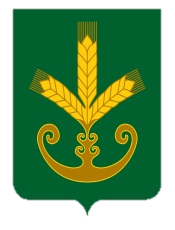 Бакалы районы муниципаль районыныңИςке Маты ауыл советыауыл биләмәһе Хакимиәте__________________________________    Республика БашкортостанАдминистрация сельского поселенияСтароматинский сельсоветмуниципального районаБакалинский район_______________________________